.[1-8] ½ Turning Basic, 2 x Nightclub Basics[9-16] ½ Diamond, ½ Turning Basic, 2 x Quick SwaysTag: This 2 count tag occurs at the end of the 4th Wall and at the end of the 9th Wall.Begin the dance again!Home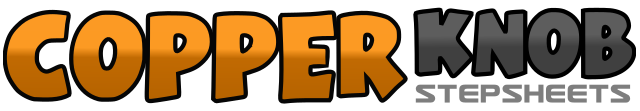 .......Count:16Wall:2Level:Beginner.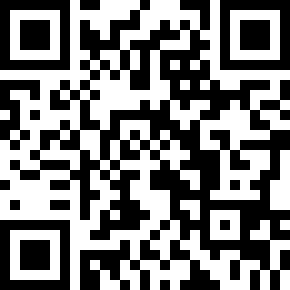 Choreographer:Nicola Lafferty (UK) - April 2011Nicola Lafferty (UK) - April 2011Nicola Lafferty (UK) - April 2011Nicola Lafferty (UK) - April 2011Nicola Lafferty (UK) - April 2011.Music:Home - Blake SheltonHome - Blake SheltonHome - Blake SheltonHome - Blake SheltonHome - Blake Shelton........1,2&Step RF to R side, close LF to RF, Step RF to L diagonal3Make a ½ turn to the Right as you step onto LF (face 6:00)4&Step RF to R side, Step LF across RF5,6&Step RF to R side, close LF to RF, Step RF to L diagonal7,8&Step LF to L side, close RF to LF, Step LF to L diagonal1,2&Step RF to R side, making an 1/8 turn L to face 4.30, step back on LF, step back on RF3,4&Step LF to L side as you square up to 3.00, making 1/8 turn to L to face 1.30, step fwd on RF, Step fwd on LF5,6&Step RF to R side as you square up to 12.00, close LF to RF, Step RF to L diagonal7Make a ½ turn to the Right as you step onto LF(face 6:00)8&Sway to Right, sway to Left1-2Slow Sways1,2Sway to Right, Sway to Left